1. Служебное назначение изделияПоворотный стол позволяет изменять траекторию движения грузов и рассчитан на транспортировку сразу двух паллет массой 1250 кг каждая. Его конструкция представляет собой две составные части: подвижную и неподвижную.Основой для обеих частей является сварная рама. Нижняя (неподвижная) часть состоит из рамы, поворотного круга и стоек, что упрощает сборку. Верхняя (подвижная) часть включает в себя раму, роликовое полотно, приводы и цепи для вращения роликов, а также уголок с приводом механизма поворота. Таким образом, сборка подвижной части является наиболее трудоемкой.Цикл работы поворотного стола включает загрузку (за счет вращения роликов), поворот на требуемый угол и разгрузку.2. Назначение и обоснование технических требований	Необходимо обеспечить ряд технических требований:– ролики должны прокручиваться при воздействии на них момента 1 Н*м (до монтажа цепи);– прогиб цепи не должен превышать 2 мм;– сварка ручная дуговая;– применять плавящийся электрод с обмазкой Э42А;– катет сварного шва 4 мм достигается цикличной траекторией движения электрода; материал свариваемых частей – сталь 09Г2С, предварительный прогрев не требуется.3. Анализ технологичности конструкции сборочного узлаВ конструкции используются детали простой формы, полученные наиболее рациональными методами. Преобладают стандартные и унифицированные изделия (крепежные элементы, ролики, звездочки), что ведет к ограничению номенклатуры и хорошей ремонтопригодности. Количество сварных швов сведено до минимума. Ко всем швам обеспечен свободный доступ для сварки, осмотра и контроля. Обслуживание механизмов и движущихся частей затруднено, поскольку доступ к ним ограничен формой боковых профилей. Кожух не ограничивает доступ к передачам, поскольку снимается и надевается вручную без дополнительных крепежных элементов.В конструкции выбран тип передачи от ролика к ролику для увеличения полезной мощности роликового полотна за счет угла обхвата цепей. Звездочка на валу редуктора посажена на шпонку, что упрощает замену в случае выхода ее из строя.4. Выбор методов достижения точности сборки и расчет размерных цепей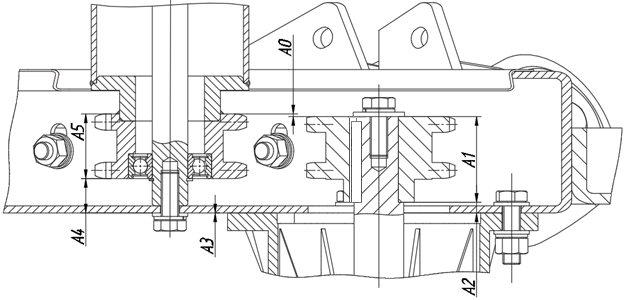 Рисунок 1 – Размерная цепь привода и ролика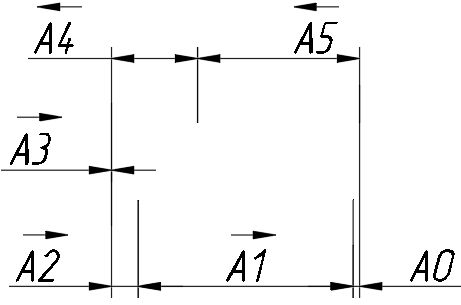 Рисунок 2 – Схема размерной цепиВ данном случае размеры А1, А2, А3 – увеличивающие, А4, А5 – уменьшающие, A0 – замыкающее звено.A0 = 0 ± 1А1 = 48.45 ± 0.08 (ГОСТ 591-69, IT11/2)А2 = 6 ± 0.18 (IT14/2)А3 = 0 ± 0.09 (ГОСТ Р 58384-2019, волнистость 1.5 мм на 1 м длины)А4 = 19.5 ± 0.2 (IT14/2)А5 = 34.95 ± 0.08 (ГОСТ 591-69, IT11/2)Расчет:Ei(A0) = Ei(A1) + Ei(A2) + Ei(A3) - Ei(A4) - Ei(A5) = 48.37 + 5.82 – 0.09 – 19.3 – 34.87 = -0.07 > -1Es(A0) = Es(A1) + Es(A2) + Es(A3) - Es(A4) - Es(A5) = 48.53 + 6.18 + 0.09 – 19.7 – 35.03 = 0.07 < 1	Вывод:	Размерные цепи короткие, что обеспечивает высокую точность. Выбран метод полной взаимозаменяемости. Требуемая точность достигается у всех объектов сборки соединением деталей, размеры которых составляют размерную цепь, без предварительного подбора или изменения их размеров.5. Разработка технологической схемы общей сборки	Для общей сборки необходимо решить три основные задачи: выбор базового элемента, определение последовательности сборки, формулирование условий выполнения сборки.Требуемое оборудование: сварочный стол, сварочный аппарат, электроталь, струбцины, набор гаечных ключей.Наиболее сложным узлом является верхняя (подвижная часть конвейера). Базой при сборке будет служить рама, получаемая посредством сварки между собой двух балок и двух стяжек. Материал рамы и профилей – сталь 09Г2С – выбран исходя из условий прочности и хорошей свариваемости.	Далее монтируется роликовое полотно. Оси роликов располагают перпендикулярно главной оси стола и скрепляют их болтами с боковыми профилями. Параллельность осей роликов проверяют путем измерения диагоналей рулеткой или лазером. Конструкцию выравнивают и затягивают болты.	Далее боковые профилями роликового полотна стягивают с рамой, крепят приводы, вешают цепи, монтируют холостые ролики. Собранную верхнюю часть откладывают в сторону.	Нижнюю (неподвижную) часть поворотного стола монтируют отдельно: скрепляют болтами поворотный круг с нижней опорной рамой, прикручивают ножки.	Сборка стола целиком происходит уже на складе. Верхнюю (подвижную) часть ставят на нижнюю (неподвижную), стягивают их болтами. К верхней части крепят опорные колеса с небольшим зазором 0 … 0.5 мм. Таким образом, подвижная часть при холостом повороте полностью переносит свою массу на неподвижную. А при заезде груза на ролики за счет деформаций его масса распределяется еще и между опорными колесами.На складе установлены жесткие допуски на неровность пола. В соответствии с DIN 15185 и DIN 18202 на каждый метр длины допускается отклонение 2 мм.Определение режимов сварки.Поскольку объем сварочных работ сильно ограничен, производство мелкосерийное, а свариваемый материал относится к группе I (сталь 09Г2С обладает хорошей свариваемостью), подойдет ручная дуговая сварка.Временное сопротивление разрыву стали 09Г2С составляет порядка 420 МПа. Примем электрод Э42А.Механические свойства металла шва, наплавленного металла и сварного соединения, выполненных электродами для сварки конструкционных сталей, должны соответствовать нормам, приведенным в табл.1 (ГОСТ 9467-75).Таблица 1. Типы электродов 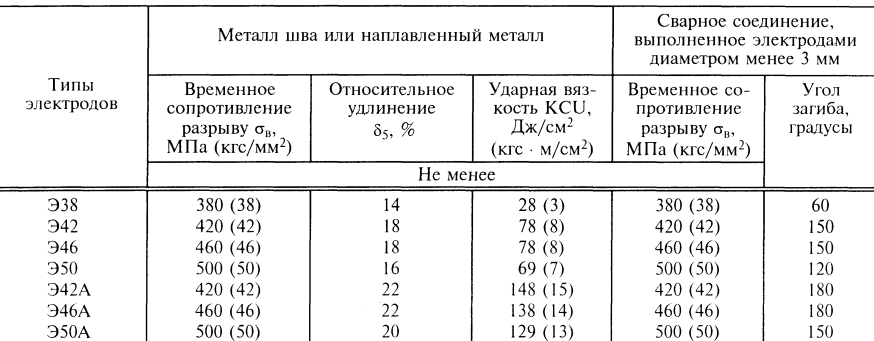 При ручной дуговой сварке основными параметрами режима являются:1. Диаметр электрода , мм;2. Сила сварочного тока , А;3. Напряжение на дуге , В;4. Скорость сварки , м/ч.Исходя из катета шва 3 мм примем диаметр электрода  мм.Расчет сварочного тока , А, при ручной дуговой сварке производится по диаметру электрода  и допускаемой плотности тока  по формуле:Таблица 2. Допустимая плотность тока  в электроде при ручной дуговой сварке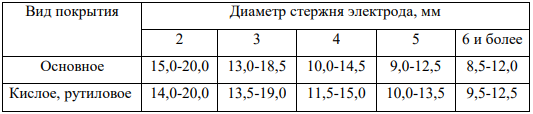 Примем  А/мм2, тогдаПоскольку при сварке вертикальных швов сварочный ток уменьшается на 10%, примем  А.Напряжение на дуге , В, определяется по формулегде  – падение напряжения на электроде ( В – для стальных электродов,  В – для угольных электродов), примем  В; – падение напряжения на 1 мм дуги,  В/мм; – длина дуги, мм,Таким образом, напряжение на дугеСкорость сварки (скорость перемещения дуги) , м/ч определим по формуле:где  – коэффициент наплавки, г/А*час. Для электрода Э42А ; – плотность наплавленного металла за данный проход, г/см3 (для стали  г/см3); – сила сварочного тока, А; – площадь поперечного сечения наплавленного металла шва, мм2. где  мм – катет сварного шва.ТогдаЗная скорость сварки  и длину сварного шва  мм, найдем время одного прохода для операции6. Техническое нормированиеШтучное время для серийного производства определяется по формулегде  – сумма оперативного времени по всем переходам нормируемой операции;  – соответственно время на обслуживание рабочего места, личные надобности работающего и подготовительного времени;  – коэффициенты, учитывающие соответственно число деталей в партии, условие выполнения работ (формула 2.30, [1]).Примем ,  (табл. П1.6, [1]);  (табл. П1.4, [1]);   (табл. П1.5, [1]);  (табл. П1.3, [1]);Таблица 3. Оперативное время общей сборкиВывод: поскольку оперативное время незначительно, сборка будет осуществляться без расчленения рабочего времени на одном месте.СПИСОК ИСПОЛЬЗОВАННЫХ ИСТОЧНИКОВ1. Кондаков А.И. Курсовое проектирование по технологии машиностроения. Учебное пособие. Москва, 2012. – 399 с.2. Общемашиностроительные нормативы времени на слесарную обработку деталей и слесарно-сборочные работы по сборке машин и приборов в условиях массового, крупносерийного и среднесерийного типов производства. Москва экономика, 1991. – 160 с.3. Алеутдинова М.И. Расчет параметров режима ручной дуговой сварки: практическое руководство/ М.И. Алеутдинова. – Северск: СТИ НИЯУ МИФИ, 2016. – 15 с.4. Рыбаков В. М. Сварка и резка металлов: Учебник для сред. проф.- техн. училищ. – 2-е изд., испр. – М.: Высш. Школа, 1979. – 214 с., ил. – (Профтехобразование. Сварка. Резка).Нижние отклонения, мм:Верхние отклонения, мм:Ei(A0) = -1Ei(A1) = 48.37Ei(A2) = 5.82Ei(A3) = -0.09Ei(A4) = 19.3Ei(A5) = 34.87Es(A0) = 1Es(A1) = 48.53Es(A2) = 6.18Es(A3) = 0.09Es(A4) = 19.7Es(A5) = 35.03№Содержание работыФакторы, влияющие на продолжительностьОперативное время, мин1Сварка верхней рамы:- установка балок и стяжек на плоскость простым наложением и фиксация магнитами- ручная дуговая сварка балок со стяжкамиНаибольший размер детали до 3000 мм, масса до 15 кг0.077 * 40.16 * 82Крепление профилей под ролики и под привод- крепление рамы к столу струбцинами- установка профилей на раму простым наложениемНаибольший размер детали до 3000 мм, масса до 15 кг0.082 * 40.077 * 23Крепление приводных роликов- совмещение роликов с отверстиями- крепление роликов болтамиа) завертывание болтовб) установка шайбНаибольший размер ролика до 1000 мм, масса до 12 кгДиаметр болта 10 мм0.060 * 130.032 * 130.02 * 13 * 24Крепление приводов под ролики- установка приводов на боковой профиль при помощи электрической тали- крепление приводов болтамиа) установка болтовб) установка шайбв) завертывание гаекМасса до 50 кг, длина продвижения до 100 ммДиаметр болта 10 мм0.23 * 20.032 * 4 * 20.02 * 4 * 2 * 20.064 * 4 * 25Крепление уголка под привод- совмещение уголка с балкой- крепление уголка с балкой болтамиа) установка болтовб) установка шайбв) завертывание гаекНаибольший размер до 500 мм, масса до 8 кгДиаметр болта 12 мм0.0480.033 * 30.02 * 3 * 20.064 * 36Крепление привода механизма поворота- установка привода на уголок при помощи электрической тали- крепление привода болтамиа) установка болтовб) установка шайбв) завертывание гаекМасса до 50 кг, длина продвижения до 100 ммДиаметр болта 10 мм0.230.032 * 40.02 * 4 * 20.064 * 47Установка цепей- установка цепных передач между роликами и приводами- смазка цепейУстановочная длина цепи до 750 мм0.53 * 128Крепление холостых роликов и заглушек- совмещение деталей по отверстиям- крепление деталей болтамиа) установка болтовб) установка шайбв) завертывание гаекНаибольший размер до 800 мм, масса до 8 кгДиаметр болта 10 мм0.052 * 20.032 * 40.02 * 4 * 20.064 * 410Крепление рым-болтова) установка болтовб) установка шайбв) завертывание гаекДиаметр болта 16 мм0.036 * 40.02 * 40.064 * 411Крепление кожуховСовмещение кожухов с пазами и вдавливание выступающих частей внутрь пазовНаибольший размер до3000 мм, масса до 4 кг0.052 * 15Суммарное оперативное время Суммарное оперативное время 18.774